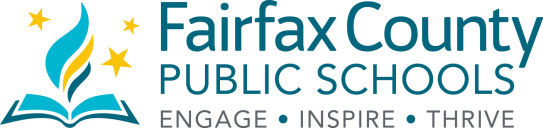 	     Hayfield Secondary School                                                                                                                             7630 Telegraph Road                                                                                    Alexandria, VA  22315                                                                                                                             703-924-7400                                                                      REQUEST FOR OFFICIAL RECORDSRecords Department - Phone: 703-924-7409 / Fax: 703-924-7487Student records are maintained at Hayfield SS for 5 years.  If it has been longer than 5 years since you last attended Hayfield, please contact:  Wilton Woods Administrative Center, Records Management Center, 3701 Franconia Rd, Alexandria, VA 22310, 703-329-7666.  Additional information is available on the Transcript & Records Information page located on the FCPS website at www.fcps.edu.Please note:  Students currently attending Hayfield Secondary School should work with their counselor when applying to colleges.  The request form for current seniors is located on the school website at www.fcps.edu/HayfieldSS.Name Whileat Hayfield SS: _____________________________________________________________________________			       Last				First				MiddleAddress: __________________________________________________________________________________		Street Address					City			State		ZipDate of Birth: ____________________________________		FCPS Student ID# (If Known) ____________Month & Year of Graduation OR Date Last Attended Hayfield Secondary School: _________________________Phone number or email (in case we have questions): _______________________________________________Transcripts cost $5 each.  Please include cash, check or money order payable to Hayfield Secondary School.Student Signature (required):_______________________________________          Date: __________________     (or Parent if former student is under 18 years of age)Instructions:An official transcript will be mailed to the places listed below.  If mailing to a college or university with multiple campuses, please indicate the specific campus location.To: ______________________________________		To: _______________________________________Address: _________________________________		Address: __________________________________	___________________________________			____________________________________	___________________________________			____________________________________Date Processed: _________    	Payment Received: _________	By: ___________________________Revised 9/2019